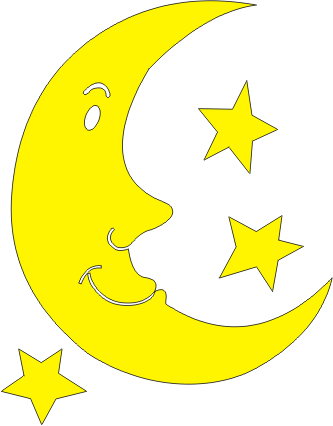 NOC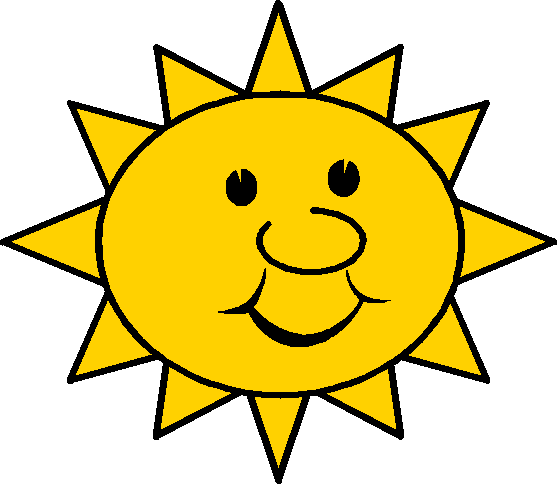 DEN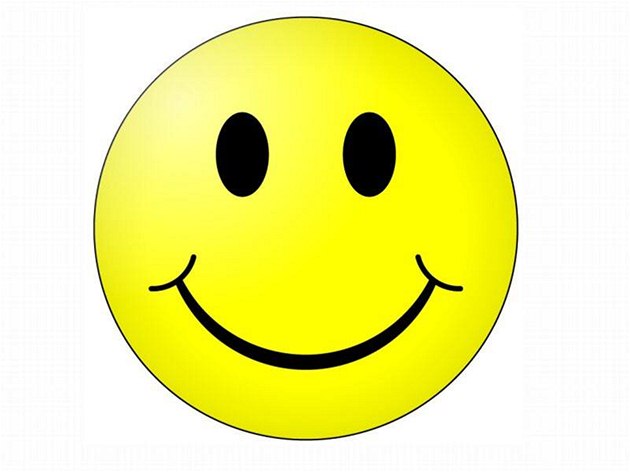 VESELÝ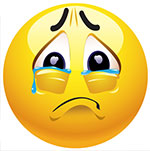 SMUTNÝPLNÁ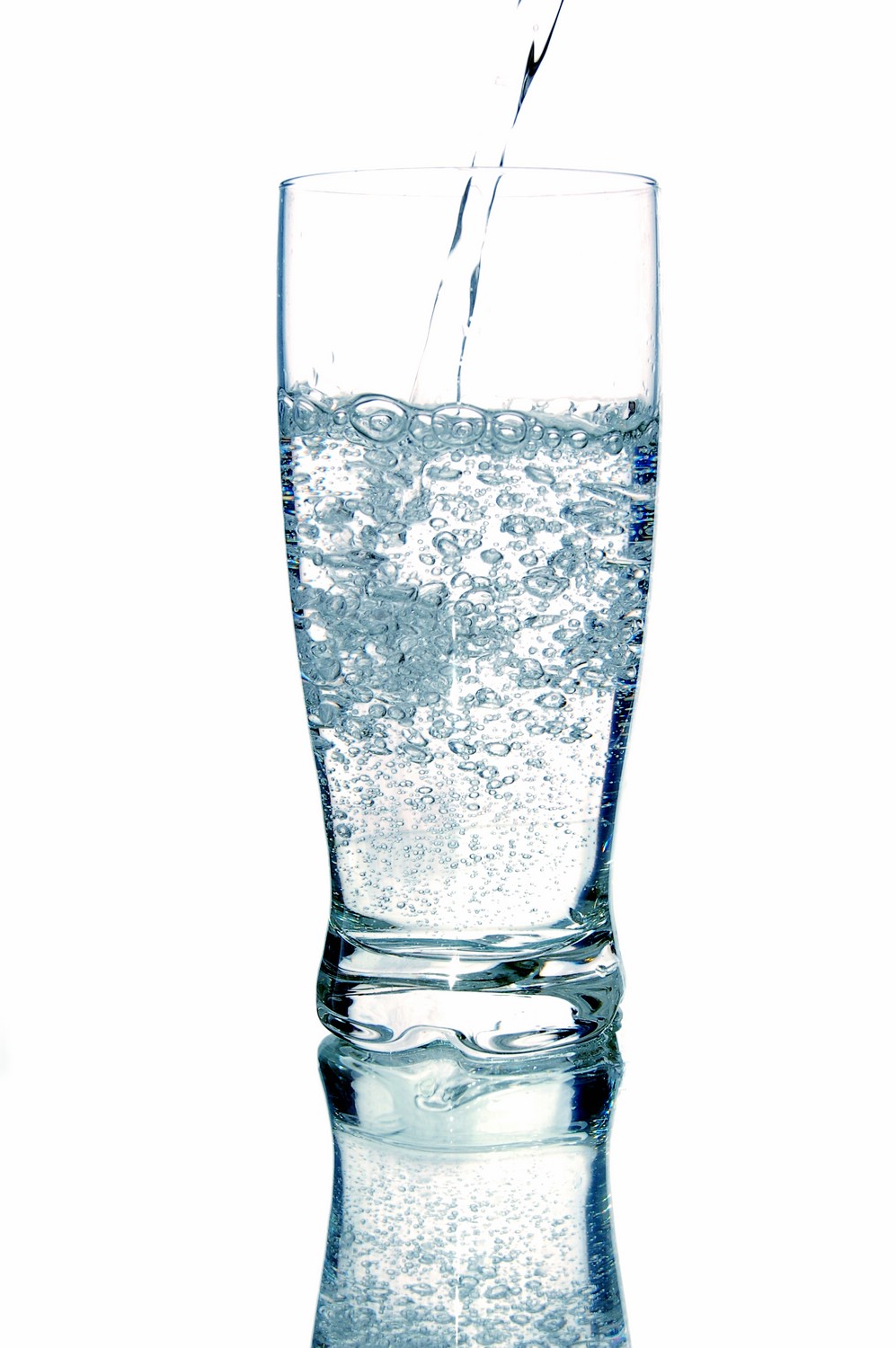 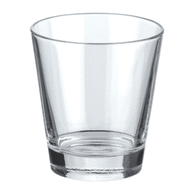 PRÁZDNÁ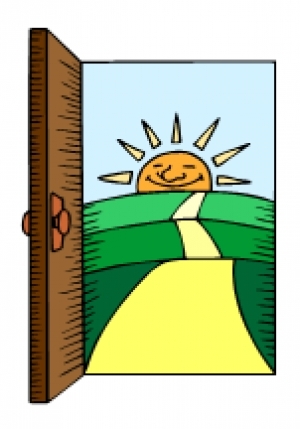 OTEVŘENÉ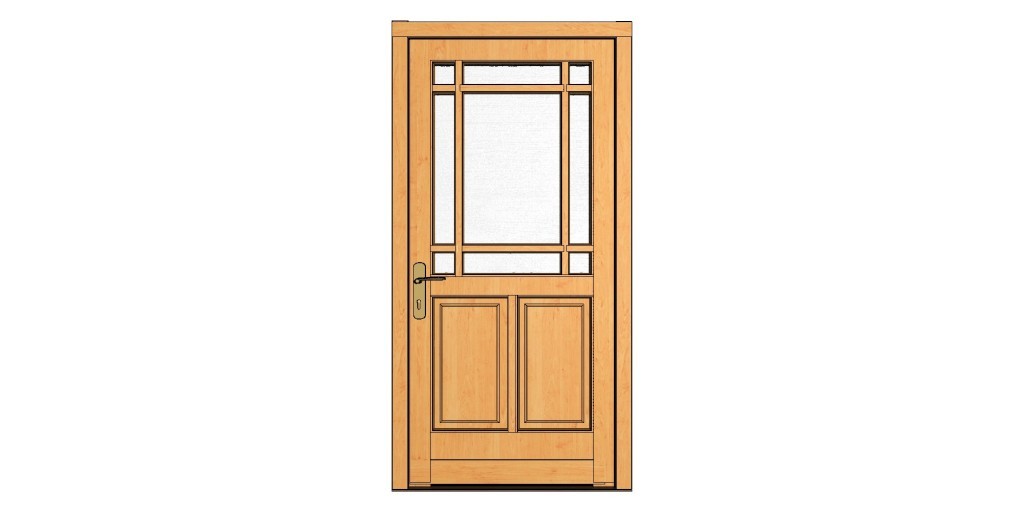 ZAVŘENÉ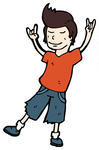 MLADÝ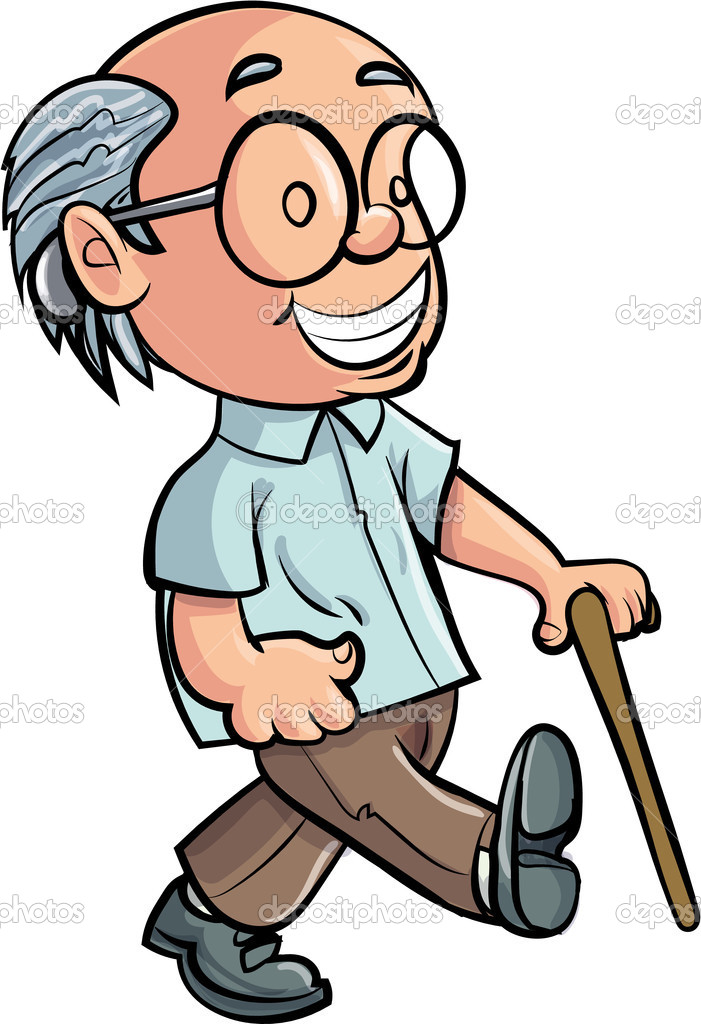 STARÝ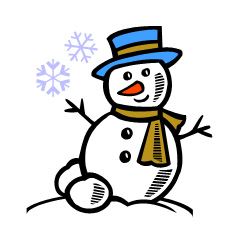 ZIMA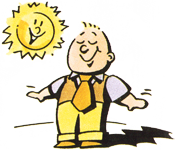 TEPLO